Освітньо-кваліфікаційна 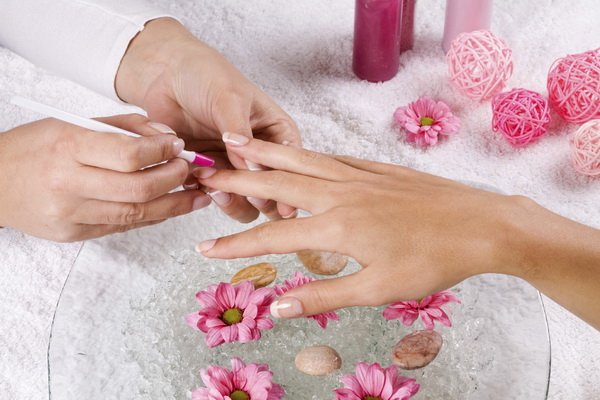 характеристика    випускникаДніпропетровського    центру професійно-технічної    освіти державної    служби    зайнятостіПрофесія   МанікюрникКод:  5141  Кваліфікація: ІІ розрядКваліфікаційні вимогиПовинен знати: правила виконання манікюрних робіт; правила санітарії та гігієни; призначення інструментів, що застосовуються, прийоми користування ними та правила їх зберігання; способи підбору лаків різних видів, кольорів та відтінків; правила обслуговування відвідувачів та принципи професійної етики; способи надання першої медичної допомоги. Повинен уміти: гігієнічно чистити нігті на пальцях рук; знімати лак, гель-лак; обпилювати нігті для надання їм потрібної форми, покривати їх лаком, гель-лаком; підбирати лаки різних видів кольорів та відтінків; дезінфікувати, інструмент. 	Загальнопрофесійні вимоги 	Повинен:а) раціонально та ефективно організовувати працю на робочому місці; б) додержуватись норм технологічного процесу; в) не допускати браку в роботі; г) знати і виконувати вимоги нормативних актів про охорону праці й навколишнього середовища, додержуватися норм, методів і прийомів безпечного ведення робіт;д) використовувати в разі необхідності засоби попередження і усунення природних і непередбачених негативних явищ (пожежі, аварії, повені тощо).		Вимоги до освітнього рівня осіб, які навчатимуться в системі		професійно-технічної освіти:Повна загальна середня освіта. Без вимог до стажу роботи.Повинен пройти підготовку з санітарного мінімуму в установах санітарно-епідеміологічної служби та професійний медичний огляд.  	Сфера професійного використання випускника:Побутове обслуговування населення. Перукарська справа та косметичні послуги.Специфічні вимоги	Вік: по закінченні терміну навчання  -  не менше 18 років.	Стать: чоловіча, жіноча.	Медичні обмеження.Типовий навчальний планПрофесія: 5141 «Манікюрник»Кваліфікація: 2 розряд (ІІ клас)Загальний фонд навчального часу 485 годин№ з/пТемаКількість годинКількість годин№ з/пТемаВсьогоЗ них на лабораторно-практичні роботи1.Загальнопрофесійна підготовка6741.1Інформаційні технології1041.2Основи галузевої економіки і підприємництва171.3Основи правових знань171.4Правила дорожнього руху81.5Резерв часу152.Професійно-теоретична підготовка112392.1Манікюрна справа62292.2Матеріалознавство1032.3Основи санітарії та гігієни1532.4Професійна етика та психологія1042.5Охорона праці153.Професійно-практична підготовка2783.1Виробниче навчання у манікюрній майстерні1803.2Виробнича практика984.Консультації205.Державна кваліфікаційна атестація (або проміжна (поетапна) кваліфікаційна атестація при продовженні навчання)86.Загальний обсяг навчального часу ( без п.4)46543